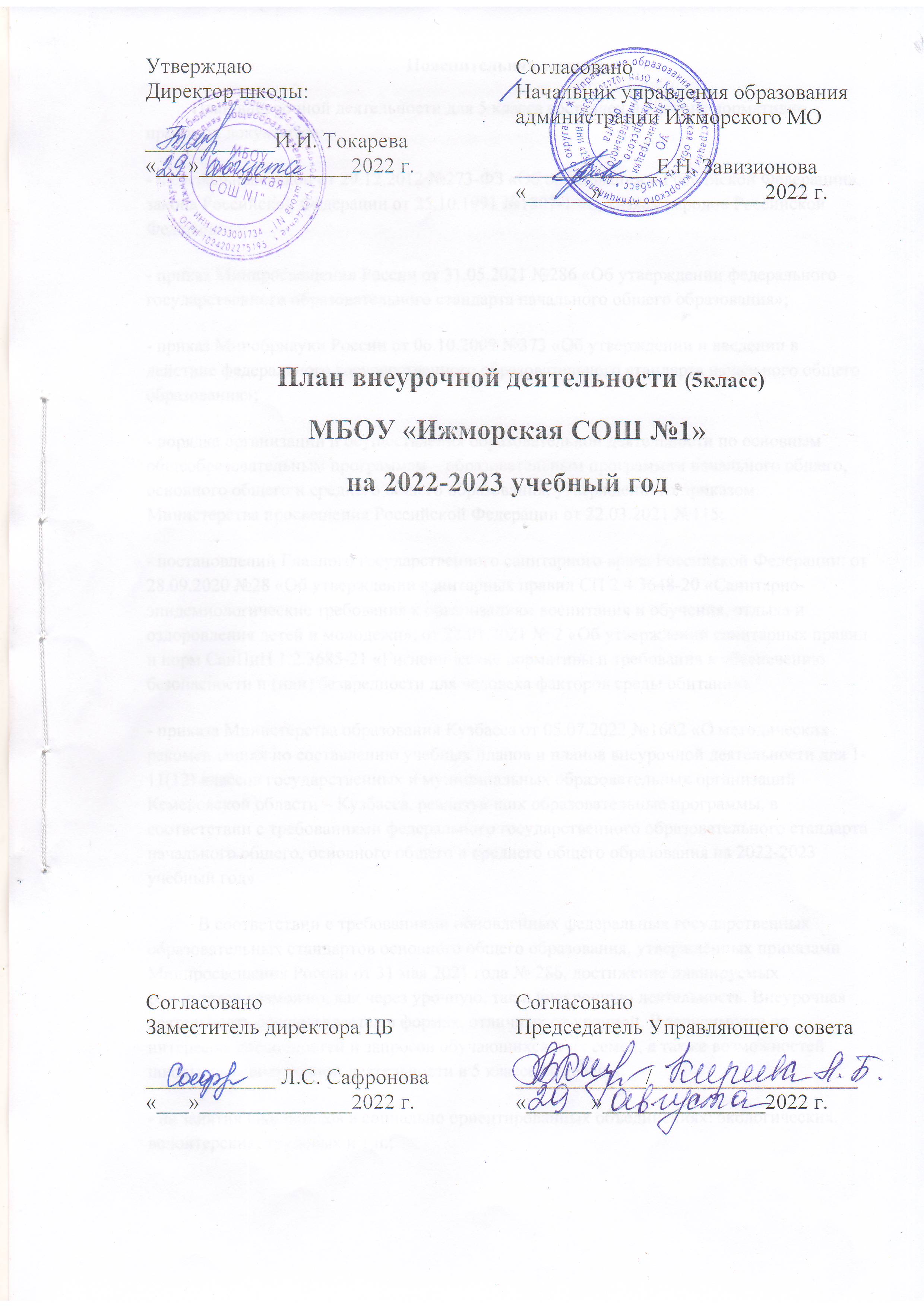 Пояснительная записка          План внеурочной деятельности для 5 класса составлен на основе нормативно - правовых документов:- Федеральный закон от 29.12.2012 №273-ФЗ «Об образовании в Российской Федерации», закона Российской Федерации от 25.10.1991 №1807-1 «О языках народов Российской Федерации»;- приказ Минпросвещения России от 31.05.2021 №286 «Об утверждении федерального государственного образовательного стандарта начального общего образования»;- приказ Минобрнауки России от 06.10.2009 №373 «Об утверждении и введении в действие федерального государственного образовательного стандарта начального общего образования»;- порядка организации и осуществления образовательной деятельности по основным общеобразовательным программам – образовательным программам начального общего, основного общего и среднего общего образования, утвержденного приказом Министерства просвещения Российской Федерации от 22.03.2021 №115;- постановлений Главного государственного санитарного врача Российской Федерации: от 28.09.2020 №28 «Об утверждении санитарных правил СП 2.4.3648-20 «Санитарно-эпидемиологические требования к организациям воспитания и обучения, отдыха и оздоровления детей и молодежи», от 28.01.2021 № 2 «Об утверждении санитарных правил и норм СанПиН 1.2.3685-21 «Гигиенические нормативы и требования к обеспечению безопасности и (или) безвредности для человека факторов среды обитания»- приказа Министерства образования Кузбасса от 05.07.2022 №1662 «О методических рекомендациях по составлению учебных планов и планов внеурочной деятельности для 1-11(12) классов государственных и муниципальных образовательных организаций Кемеровской области – Кузбасса, реализующих образовательные программы, в соответствии с требованиями федерального государственного образовательного стандарта начального общего, основного общего и среднего общего образования на 2022-2023 учебный год»           В соответствии с требованиями обновленных федеральных государственных образовательных стандартов основного общего образования, утверждённых приказами Минпросвещения России от 31 мая 2021 года № 286, достижение планируемых результатов возможно, как через урочную, так и внеурочную деятельность. Внеурочная деятельность осуществляется в формах, отличных от урочной. В зависимости от интересов, способностей и запросов обучающихся и их семей, а также возможностей школы часы внеурочной деятельности в 5 классе выделены:- на занятия школьников в социально ориентированных объединениях: экологических, волонтерских, трудовых и т.п.;- на занятия школьников с педагогами, сопровождающими деятельность детских общественных объединений и органов ученического самоуправления;- на занятия школьников с педагогами, сопровождающими их проектно-исследовательскую деятельность;- на занятия школьников в рамках циклов специально организованных классных часов, посвященных актуальным социальным, нравственным проблемам современного мира;- на профориентационные занятия школьников;- на занятия школьников в творческих объединениях;- на занятия школьников по углубленному изучению отдельных учебных предметов;- на занятия школьников по формированию их функциональной грамотности;- на дополнительные занятия школьников, испытывающих затруднения в освоении учебной программы;- на специальные занятия школьников, испытывающих затруднения в социальной коммуникации как в среде сверстников, так и в обществе в целом;- на специальные занятия школьников с ограниченными возможностями здоровья;- на занятия школьников в спортивных и туристских секциях и клубах, организацию турниров, соревнований, походов, экскурсий, слетов, оздоровительных мероприятий и т.п.                 В соответствии с обновленным Федеральным Государственным образовательным стандартом основного общего образования внеурочная деятельность в 5 классе в 2022-2023 учебном году в МБОУ «Ижморская СОШ №1» организуется по следующим направлениям:- информационно-просветительские занятия патриотической, нравственной и экологической направленности,- занятия по формированию функциональной грамотности;- занятия, направленные на удовлетворение профориентационных интересов и потребностей обучающихся;- занятия, связанные с реализацией особых интеллектуальных и социокультурных потребностей обучающихся;- занятия, направленные на удовлетворение интересов и потребностей, обучающихся в творческом и физическом развитии, помощь в самореализации, раскрытии и развитии способностей и талантов.- занятия, направленные на удовлетворение социальных интересов и потребностей обучающихся, на педагогическое сопровождение деятельности социально-ориентированных ученических сообществ, детских общественных объединений, органов ученического самоуправления, на организацию совместно с обучающимися комплекса мероприятий воспитательной направленности.                                        План внеурочной деятельности (5 класс)           Программы, реализуемые в ЦОЦГП «Точка роста» в 2022-2023Название курса внеурочной деятельности5а5б5вКоличество часов в неделюКоличество часов за годФункциональная грамотность (математическая грамотность)1113102Разговоры о важном1113102ЮИД111134Золотое перышко1 (5-11)1 (5-11)1 (5-11)134Дебют (театральная студия)111134Лыжи111134РДШ 111134Хореография111134Бокс111134Рукодельница111134Умелые руки111134Подвижные игры111134Название курса внеурочной деятельности5  5-8Количество часов в неделюКоличество часов за годШахматы1134Программирование в среде Scratch 1 (5-7)1343D- моделирование1134Оператор беспилотных авиационных систем1134Робототехника1134